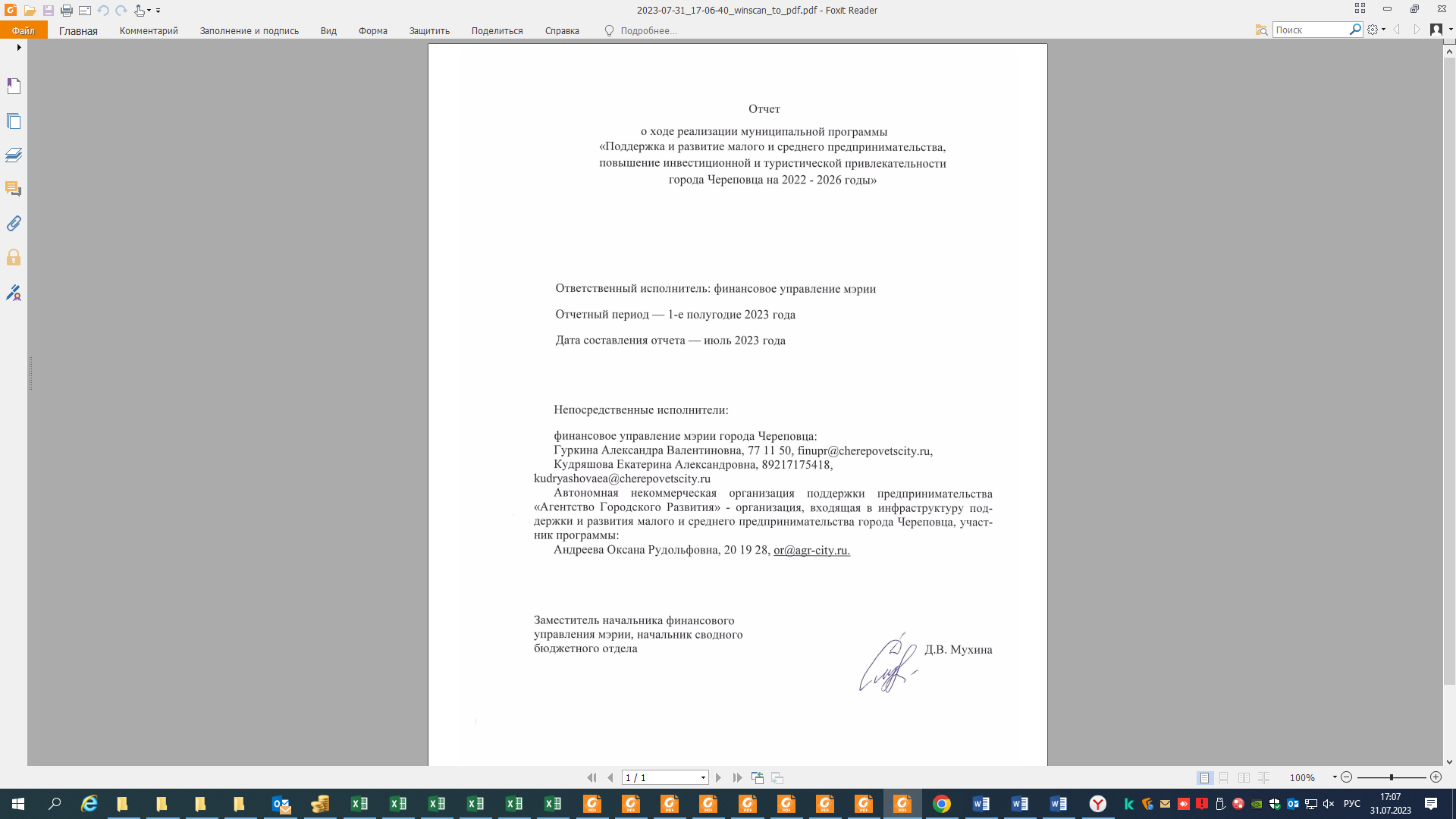 Сведения о достижении значений целевых показателей (индикаторов) муниципальной программы, сведения о порядке сбора информации и методике расчета значений целевых показателей (индикаторов)Муниципальная программа «Поддержка и развитие малого и среднего предпринимательства, повышение инвестиционной и туристической привлекательности города Череповца на 2022 - 2026 годы», утверждена постановлением мэрии города от 22.10.2021 № 4071 (в редакции от 25.10.2022 № 3096) (далее – Программа)Ответственный исполнитель Программы – финансовое управление мэрии.Участники Программы – мэрия города, комитет по управлению имуществом города (далее – КУИ), Автономная некоммерческая организация поддержки предпринимательства «Агентство Городского Развития» (далее – АНО АГР, Агентство Городского Развития), контрольно-правовое управление мэрии (далее – КПУ).Цель программы: создание благоприятных условий для развития субъектов малого и среднего предпринимательства, повышение инвестиционной и туристической привлекательности города.Программа направлена на решение следующих задач:1. Обеспечение доступности инфраструктуры поддержки малого и среднего предпринимательства.2. Содействие развитию действующих субъектов малого и среднего предпринимательства и появлению новых субъектов малого и среднего предпринимательства.3. Стимулирование к расширению рынков сбыта, повышению конкурентоспособности субъектов малого и среднего предпринимательства.4. Привлечение инвестиций в экономику города.5. Содействие в реализации инвестиционных проектов.6. Формирование положительного инвестиционного и туристического имиджа города.7. Снижение административных барьеров, повышение качества муниципального регулирования в сфере малого и среднего предпринимательства.8. Развитие внутреннего и въездного туризма.Сведения о достижении значений целевых показателей (индикаторов) муниципальной программы за первое полугодие 2023 года, сведения о порядке сбора информации и методике расчета значений целевых показателей (индикаторов) представлены в Приложениях 1 и 2 к отчету.Результаты реализации основных мероприятий Программы за 1-е полугодие 2023 годаВ рамках решения задачи «Обеспечение доступности инфраструктуры поддержки малого и среднего предпринимательства» осуществлялась деятельность АНО АГР – организации инфраструктуры поддержки малого и среднего предпринимательства. Для осуществления деятельности АНО АГР предоставлены помещения. В мероприятиях АНО АГР, направленных на развитие предпринимательства, инвестиционного и туристического потенциала в первом полугодии приняли участие 1 463 человека, было размещено 1 166 информационных сообщения в СМИ о мероприятиях органов местного самоуправления г. Череповца по развитию малого и среднего предпринимательства (далее – МСП).В рамках решения задачи «Содействие развитию действующих субъектов малого и среднего предпринимательства и появлению новых субъектов малого и среднего предпринимательства» оказано 1 844 консультации и услуг, организовано и проведено 298 мероприятий, направленных на создание и развитие МСП, повышение инвестиционного и туристического потенциала. Количество новых субъектов МСП (в т.ч. самозанятых), получивших поддержку, составило 162 ед. Осуществлялся процесс обновления базы данных по субъектам МСП, подготовлено 3 аналитических обзора о текущей ситуации, мониторинг оценки комфортности ведения бизнеса, маркетинговое исследование средних предприятий. Имущественная поддержка: утвержден перечень муниципального имущества, предназначенного для передачи во владение и пользование субъектам МСП и организациям, образующим инфраструктуру поддержки субъектов МСП, а также физическим лицам, не являющимся индивидуальными предпринимателями и применяющим специальный налоговый режим «Налог на профессиональный доход». Общее количество объектов, включенных в перечень – 13, из них предоставлено в пользование 7 объектов недвижимости. В рамках решения задачи «Стимулирование к расширению рынков сбыта, повышению конкурентоспособности субъектов малого и среднего предпринимательства» проведен вебинар по работе с заказами ПАО «Северсталь», 4 кооперационные встречи, приняты 2 иностранные делегации, осуществляется реализация проекта «Электронная бизнес-кооперация».В рамках решения задачи «Привлечение инвестиций в экономику города» натерритории муниципального образования «Город Череповец» зарегистрировано 15 резидентов ТОСЭР, которыми в первом полугодии текущего года создано 38 рабочих мест (данные по состоянию на 01.04.2023), действовал режим «одного окна» для инвесторов, работал инвестиционный портал и сайт Индустриального парка «Череповец». Объем заявленных инвесторами инвестиций составил 2 359,137 млн рублей. На постоянной основе АНО АГР проводится мониторинг городских территорий (в том числе свободных от прав третьих лиц, высвобождаемых, неэффективно используемых) с целью включения их в инвестиционный процесс в качестве инвестиционных площадок, а также объектов, находящихся в муниципальной собственности города Череповца. Актуальная информация по существующим формам поддержки инвесторов представлена на порталах https://agr-city.ru/, http://ia-cher.ru/, http://ipark.ia-cher.ru/; актуализировалась информация на инвестиционной карте на сайте АНО АГР. Проводятся встречи по презентации инвестиционных площадок.В рамках решения задачи «Содействие в реализации инвестиционных проек-тов» осуществлялась работа по 55 проектам, в том числе проведена экспертиза 9 проектов, оказано содействие в реализации 6 проектов, инициируемых городом, в стадии проработки и сопровождения находится 40 проектов. Организована деятельность инвестиционного совета мэрии города, на регулярной основе проводился мониторинг информационных площадок, посвященных инвестиционной деятельности (сайты Фонда МОНОГОРОДА.РФ, Торгово-промышленной палаты РФ, Вологодской Торгово-промышленной палаты, АО «Корпорация развития Вологодской области», сайт Ростуризма, Фонда развития промышленности, федеральный ресурс «Индустриальные парки и технопарки России», геоинформационная система «Индустриальные парки. Технопарки и кластеры»). Суммарное количество инвестиционных проектов, принятых к реализации на инвестиционном совете составило 60 единиц, в том числе 3 в первом полугодии 2023 года.В рамках решения задачи «Формирование положительного инвестиционного и туристического имиджа города» городом предлагается 50 инвестиционных площадок, поддерживался инвестиционный портал, сайт Индустриального парка, сайт поддержки малого и среднего предпринимательства Агентства Городского Развития, вкладки «Туризм» на  официальном сайте города, туристического портала; подготовлены и выпущено 117 пресс-релизов, рассказывающих о развитии МСП, инвестиционного и туристического потенциала, разработана концепция технопарка и концепция НТЦ с инвестпредложением развития территорий, проведено награждение в рамках Дня российского предпринимательства, награждение победителей конкурса Новогодних витрин и конкурса «Время добрых дел».В рамках решения задачи «Снижение административных барьеров, повышение качества муниципального регулирования в сфере малого и среднего предпринимательства» осуществлялось вовлечение бизнес-сообщества в процесс правового регулирования через проведение оценки регулирующего воздействия проектов нормативных правовых актов города Череповца и экспертизу действующих нормативно-правовых актов (далее – НПА). Оперативный процесс правового регулирования через проведение оценки регулирующего воздействия проектов НПА позволил исключить избыточные административные барьеры и другие ограничения в предпринимательской деятельности, а также необоснованные расходы для бизнеса, что благоприятно повлияло на инвестиционную и туристическую привлекательность города. Обращений от бизнеса об избыточном и/или негативном влиянии принятых НПА на ведение предпринимательской деятельности не поступало. По итогам рейтинга муниципальных образований Вологодской области по качеству проведения оценки регулирующего воздействия и экспертизы муниципальных правовых актов за 2022 год Городу Череповцу присвоено 2-ое место. С целью построения эффективного взаимодействия бизнеса и власти проведено 4 Совета предпринимателей под руководством мэра города, Инвестиционный совет и другие встречи.8. В рамках решения задачи «Развитие внутреннего и въездного туризма» в структуре Агентства Городского Развития работает туристско-информационный центр, которым оказано 227 консультаций по вопросам туристического профиля. Поддерживается работа интерактивного турконструктора, организовано 4 экскурсионные программы для разных целевых групп, проведены встречи с экскурсоводами, руководителями гостиниц. Количество туристов, посетивших город составило 44,3 тыс. человек.Сведения о степени выполнения основных мероприятий Программы, представлены в Приложении 3 к отчету.Результаты использования бюджетных ассигнований городского бюджета и иных средств на реализацию мероприятий Программы по состоянию на 1 июля 2023 годаОтчет об использовании бюджетных ассигнований городского бюджета на реализацию Программы и информация о расходах городского, федерального, областного бюджетов, внебюджетных источников на реализацию целей Программы города представлены в Приложениях 4 – 5 к отчету.На 2023 год на реализацию Программы предусмотрено 24 619,7 тыс. руб. из городского бюджета, на 1 июля 2023 года освоено 12 043,0 тыс. руб. (48,9%). За счет внебюджетных источников предусмотрено 4 619,0 тыс. руб., на 1 июля освоено 2 744,7 (59,4%).Информация о внесенных ответственным исполнителемв первом полугодии 2023 года изменениях в Программу Изменения не вносились.Сведения о планируемых до конца текущего 2023 года изменениях в Программе Уточнение муниципальной программы возможно при внесении изменений в городской бюджет в текущем 2023 году, а также при формировании городского бюджета на очередной 2024 год и плановый период 2025 и 2026 годов. Приложение 1Сведенияо достижении значений целевых показателей (индикаторов)Приложение 2Сведения о порядке сбора информации и методике расчета целевых показателей (индикаторов)	 муниципальной программы	Приложение 3 Сведенияо степени выполнения основных мероприятий ПрограммыПриложение 4Отчет об использовании бюджетных ассигнований городского бюджета на реализацию ПрограммыПриложение 5Информация о расходах городского, федерального, областного бюджетов, внебюджетных источников на реализацию целей Программы№
п/пНаименование целевого показателя (индикатора) ПрограммыЕд. измеренияЗначение показателя (индикатора) ПрограммыЗначение показателя (индикатора) ПрограммыЗначение показателя (индикатора) ПрограммыЗначение показателя (индикатора) ПрограммыОбоснование недостижения или перевыполнения планового значения показателя (индикатора) на конец т.г., других изменений по показателям№
п/пНаименование целевого показателя (индикатора) ПрограммыЕд. измерениягод, предшествующий отчетному (2022) текущий годтекущий годтекущий годОбоснование недостижения или перевыполнения планового значения показателя (индикатора) на конец т.г., других изменений по показателям№
п/пНаименование целевого показателя (индикатора) ПрограммыЕд. измерениягод, предшествующий отчетному (2022) План на 2023 годфакт по состоянию на 1 июляожидаемое значение на конец годаОбоснование недостижения или перевыполнения планового значения показателя (индикатора) на конец т.г., других изменений по показателям123456781 Количество мероприятий, направленных на развитие предпринимательства, инвестиционного и туристического потенциалаЕд.379Не менее 350298Не менее 350Достижение планового годового значения ожидается на 31.12.20232Количество участников мероприятий, направленных на развитие предпринимательства. инвестиционного и туристического потенциалаЧел.2 481Не менее 2 0001 463Не менее 2 000Достижение планового годового значения ожидается на 31.12.20233Количество оказанных консультаций и услуг, в том числе для туристовЕд.3 728, в т.ч.516Не менее 2 960, в т.ч. 5001 844, в т.ч. 227Не менее 2 960, в т.ч. 500Достижение планового годового значения ожидается на 31.12.20234Количество новых субъектов МСП, зарегистрированных гражданами, получившими поддержкуЕд.145130162162Перевыполнение связано с регистрацией больше ожидаемого количества субъектов МСП и самозанятых граждан5Количество информационных сообщений в СМИ о мероприятиях органов местного самоуправления г. Череповца по развитию МСП, туристической и инвестиционной привлекательностиЕд.3 773Не менее 1 5001 166Не менее 1 500Высокий процент исполнения по результатам полугодия связан с большим количеством информационных поводов6Объем инвестицийМлн руб.1 805,1372 0002 359,1372 389,137Перевыполнение показателя связано с тем, что инвестором заявлен больший объем инвестиций на реализацию проекта, чем планировалось    7Количество резидентов ТОСЭРЕд.15321515 Внедрение с 2020 года ограничительных мероприятий, связанных с распространением COVID-19, отразилось на текущей финансовой деятельности предприятий и повлияло на их экономическую активность при принятии решений по реализации инвестиционных проектов. Существенным ограничением является также то, что с августа 2020 года перестал действовать льготный режим по отчислениям во внебюджетные фонды для предприятий-резидентов ТОСЭР. В 2022 году вышел из ТОСЭР Тепловой элемент в связи с ухудшением экономической ситуации на предприятии в связи с санкциями и невозможности исполнять обязательства резидента ТОСЭР. 8Количество инвестиционных проектов, принятых к реализации на инвестиционном совете мэрии города ЧереповцаЕд.57586061Перевыполнение показателя связано  с появлением  дополнительных проектов по строительству завода по производству труб и строительству современного комплекса по обслуживанию автомобилей9Количество предлагаемых городом инвестиционных площадокЕд.50505050Показатель выполнен и будет поддерживаться до конца года10Количество вновь созданных рабочих местЕд.34737738377Данные по итогам 1-го квартала 2023 года. Результат полугодия ожидается в конце июля. Достижение планового годового значения ожидается на 31.12.2023.11Оценка субъектами МСП комфортности ведения бизнеса в городеБалл53,2Не менее 55Нет данныхНе менее 55Значение показателя определяется по итогам года, не ранее 20 февраля года, следующего за отчетным12Увеличение количества объектов имущества, земельных участков в Перечне муниципального имущества, предназначенного для предоставления субъектам МСП, физическим лицам, не являющимся индивидуальными предпринимателями и применяющим специальный налоговый режим «Налог на профессиональный доход», а также организациям, образующим инфраструктуру поддержки субъектов МСППроцент10Не менее 10Нет данныхНе менее 10Значение показателя определяется по итогам года на 1 января года, следующего за отчетным13Место в рейтинге муниципальных образований Вологодской области по качеству проведения ОРВ и экспертизы МПА Ед.2Не ниже 2Нет данныхНе ниже 2Данные о результатах регионального мониторинга качества ОРВ и экспертизы за 2 квартал 2023 года отсутствуют. По итогам мониторинга за 2022 год Череповец занимает 2 место (результат – 94 балла из 100 возможных)14Количество баз данных, используемых для разработки анализов и прогнозов в сфере развития малого и среднего предпринимательства и инвестиционного потенциала  Ед.1111Показатель выполнен и будет поддерживаться до конца года15Количество туристов, посетивших городТыс. ед.99,9169044,390Достижение планового годового значения ожидается на 31.12.2022№ п/пНаименование целевого показателя (индикатора)ЕдиницаизмеренияОпределение целевого показателя (индикатора)Временные характеристики целевого показателя (индикатора)Алгоритм формирования (формула) и методологические пояснения к целевому показателю (индикатору) Показатели, используемые в формулеМетод сбора информации, индекс формы отчетностиИсточник получения данных для расчета показателя (индикатора)Ответственный за сбор данных по целевому показателю (индикатору)12345678910Количество мероприятий, направленных на развитие предпринимательства, инвестиционного и туристического потенциала Ед.Мероприятия для субъектов МСП, НКО, ведущих или планирующих вести коммерческую деятельность, граждан, желающих создать свое дело, физических лиц, применяющих специальный налоговый режим «Налог на профессиональный доход», направленные на создание и развитие малого и среднего предпринимательства, самозанятости, продвижение инвестиционного имиджа города; развитие внутреннего и въездного туризмаЕжеквартально по состоянию на 1 число месяца, следующего за отчетным кварталомСуммарное количество проведенных мероприятий за отчетный период нарастающим итогом (298)--3Отчет АНО АГРАНО АГРКоличество участников мероприятий, направленных на развитие предпринимательства, инвестиционного и туристического потенциала Чел.Количество участников мероприятий для субъектов МСП, НКО, ведущих или планирующих вести коммерческую деятельность, граждан, желающих создать свое дело, физических лиц, применяющих специальный налоговый режим «Налог на профессиональный доход», направленные на создание и развитие малого и среднего предпринимательства, самозанятости, продвижение инвестиционного имиджа города; развитие внутреннего и въездного туризмаЕжеквартально по состоянию на 1 число месяца, следующего за отчетным кварталомСуммарное количество участников за отчетный период нарастающим итогом в течение года.К участникам относятся представители субъектов МСП, физические лица, заинтересованные в создании бизнеса, физические лица, применяющие специальный налоговый режим «Налог на профессиональный доход», представители общественных объединений предпринимателей, представители НКО, ведущих или планирующих вести предпринимательскую деятельность, зарегистрированные в городе Череповце, инвесторы. При участии от одного субъекта МСП нескольких представителей, в расчет показателя включается количество представителей.В расчет показателей не входят представители органов власти, инфраструктуры поддержки МСП.При организации мероприятий, направленных на развитие внутреннего и въездного туризма, могут быть учтены представители юридических лиц, НКО, органов власти, инфраструктуры поддержки МСП и пр., в т.ч. незарегистрированные в городе Череповце (1 463)--3Отчет АНО АГРАНО АГРКоличество оказанных консультаций и услуг, в том числе для туристовЕд.Количество проведенных АНО АГР в течение отчетного периода консультаций и оказанных услуг по созданию и ведению собственного дела, по программам поддержки МСП, реализации инвестиционного проекта, стадии реализации инвестиционного проекта и т.п., по вопросам туристического профиля, подтвержденных хотя бы одним из документов: договор, карточка регистрации обращения, скриншоты, иные документыЕжеквартально по состоянию на 1 число месяца, следующего за отчетным кварталомСуммарное количество проведенных консультаций и оказанных услуг за отчетный период, с выделением том числе количества консультаций и услуг туристического профиля, нарастающим итогом в течение года. Получателями консультаций и услуг могут быть зарегистрированные в городе Череповце субъекты МСП, НКО, физические лица, обратившиеся по вопросам создания собственного дела и деятельности АНО АГР, физические лица, применяющие специальный налоговый режим «Налог на профессиональный доход», инвесторы (в т.ч. не зарегистрированные в городе Череповце). Также получателями консультаций и услуг могут быть физические и юридические лица, НКО, обратившиеся по вопросам туристического профиля в туристско-информационный центр (независимо от места регистрации) (1 844, в т.ч. 227)--3Отчет АНО АГРАНО АГРКоличество новых субъектов МСП, зарегистрированных гражданами, получившими поддержкуЕд.Количество новых субъектов МСП, зарегистрированных гражданами, прошедшими обучение на образовательных мероприятиях или принявшими участие в других мероприятиях, направленных на вовлечение в предпринимательскую деятельность, организованных АНО АГР или с участием АНО АГР в качестве организаторов в партнерстве с другими организациями, получивших консультационное сопровождение по вопросам создания собственного бизнесаЕжеквартально по состоянию на 1 число месяца, следующего за отчетным кварталомСчитается нарастающий итог, прибавленный к результату за 2021 год (на основании фактического значения, отраженного в отчете по муниципальной программе «Поддержка и развитие малого и среднего предпринимательства, инвестиционной привлекательности в городе Череповце на 2020 - 2024 годы»). Учитывается количество зарегистрированных на территории города Череповца субъектов МСП и самозанятых граждан из числа участников мероприятий, обучившихся или проконсультированных не ранее 2020 года в АНО АГР (162=145+17)--3Отчет АНО АГРАНО АГРКоличество информационных сообщений в СМИ о мероприятиях органов местного самоуправления г. Череповца по развитию МСП, туристической и инвестиционной привлекательностиЕд.Количество информационных сообщений о мероприятиях органов местного самоуправления г. Череповца по развитию МСП, туристической и инвестиционной привлекательности в материалах СМИЕжеквартально по состоянию на 1 число месяца, следующего за отчетным кварталомСуммарное количество информационных сообщений в СМИ о мероприятиях органов местного самоуправления и организаций инфраструктуры поддержки МСП г. Череповца по развитию МСП, туристической и инвестиционной привлекательности за отчетный период (1 166)--3Данные МКУ ИМА «Череповец»АНО АГРОбъем инвестицийМлн рублейОбъем инвестиций, заявленных инвестором и представленных в профиле инвестиционного проекта, принятого к реализации инвестиционным советом мэрии города ЧереповцаЕжеквартально по состоянию на 1 число месяца, следующего за отчетным кварталомСчитается нарастающий итог суммарного объема инвестиций, заявленных инвестором, прибавленный к фактическому результату за 2021 год (на основании фактического значения, отраженного в отчете по муниципальной программе «Поддержка и развитие малого и среднего предпринимательства, инвестиционной привлекательности в городе Череповце на 2020 - 2024 годы») (2 359,137=1 805,137+554,0) --3Отчет АНО АГРАНО АГРКоличество резидентов ТОСЭРЕд.Количество юридических лиц, получивших статус «Резидент ТОСЭР» на территории муниципального образования «Город Череповец»По итогам полугодия по состоянию на 1 июля и ежегодно на 1 января года, следующего за отчетнымНарастающим итогом суммарное количество юридических лиц, получивших статус - резидент ТОСЭР и включенных в реестр резидентов ТОСЭР, созданных на территории монопрофильных муниципальных образований, начиная с 2017 года (15)--4Данные Реестра резидентов ТОСЭР, размещенного на официальном сайте Министерства экономического развития РФАНО АГРКоличество инвестиционных проектов, принятых к реализации на инвестиционном совете мэрии города ЧереповцаЕд.Инвестиционные проекты, принятые к реализации на инвестиционном совете мэрии города ЧереповцаЕжеквартально по состоянию на 1 число месяца, следующего за отчетным кварталомСуммарное количество проектов, принятых к реализации на инвестиционном совете мэрии г. Череповца, нарастающим итогом на отчетную дату, начиная с 2014 года (60=57+3)--3Отчет АНО АГР, сформированный на основе протоколов заседаний инвестиционного совета мэрии города ЧереповцаАНО АГРКоличество предлагаемых городом инвестиционных площадокЕд.Число предлагаемых городом инвестиционных площадокЕжеквартально по состоянию на 1 число месяца, следующего за отчетным кварталомСуммарное количество инвестиционных площадок города Череповца, предлагаемых в течение отчетного года, указанных на инвестиционной карте города, размещенной на сайте АНО АГР. Данные в карту заносятся на основании информации о свободных земельных участках и территориях под реализацию инвестиционных проектов, предоставляемой Комитетом по управлению имуществом города и Управлением архитектуры и градостроительства (50)--4Скриншот инвестиционной карты города, размещенной на сайте АНО АГРАНО АГРКоличество вновь созданных рабочих местЕд.Количество вновь созданных рабочих мест резидентами территории опережающего социально-экономического развития «Череповец» в рамках соглашений об осуществлении деятельности на территории опережающего социально-экономического развития «Череповец»По итогам полугодия по состоянию на 1 июля и ежегодно на 1 января года, следующего за отчетнымОпределяется по фактическому числу вновь созданных рабочих мест.Под вновь созданным рабочим местом понимается созданная штатная (должностная) единица на условиях полного или неполного рабочего дня (смены) без учета внешних совместителей (38)--3Данные Департамента экономического развития Вологодской области, которые формируются на основе ежеквартальной отчетности резидентов ТОСЭР «Череповец»АНО АГРОценка субъектами МСП комфортности ведения бизнеса в городеБаллХарактеризует оценку субъектами МСП комфортности ведения бизнеса в городеЕжегодно, не ранее 20 февраля года, следующего за отчетнымОпределяется как результат расчета МКУ ИМА «Череповец» значений показателя на основе данных анкетирования представителей малого и среднего бизнеса, проводимого АНО АГР (работа с целевой аудиторией МСП) по методике, разработанной МКУ ИМА «Череповец»--3Данные МКУ ИМА «Череповец»АНО АГРУвеличение количества объектов имущества, земельных участков в Перечне муниципального имущества, предназначенного для предоставления субъектам МСП, физическим лицам, не являющимся индивидуальными предпринимателями и применяющим специальный налоговый режим «Налог на профессиональный доход», а также организациям, образующим инфраструктуру поддержки субъектов МСППроцентУвеличение количества объектов имущества ежегодно на 10%Ежегодно на 1 января года, следующего за отчетнымДанные комитета по управлению имуществом города - перечень муниципального имущества, предназначенного для передачи во владение и (или) в пользование субъектам малого и среднего предпринимательства, физическим лицам, не являющимся индивидуальными предпринимателями и применяющим специальный налоговый режим «Налог на профессиональный доход», а также организациям, образующим инфраструктуру поддержки субъектов малого и среднего предпринимательства.--3Данные КУИАНО АГРМесто в рейтинге муниципальных образований Вологодской области по качеству проведения ОРВ и экспертизы МПАЕд.Позиция города Череповца в рейтинге муниципальных образований Вологодской области по качеству проведения ОРВ и экспертизы МПАПо состоянию на 1 июля и ежегодно на 1 января года, следующего за отчетным.Расчет показателя не производится, значение определяется исходя из итоговой позиции города Череповца в рейтинге муниципальных образований Вологодской области по качеству проведения ОРВ и экспертизы МПА по итогам полугодия или года, предшествующего отчетному (результаты мониторинга направляются в ОМСУ 2 раза в год, по итогам полугодия и года)--3Данные КПУ на основе информации Департамента стратегического планирования Правительства Вологодской области о результатах мониторинга проведения ОРВ и экспертизы на местном уровнеАНО АГРКоличество баз данных, используемых для разработки анализов и прогнозов в сфере развития малого и среднего предпринимательства и инвестиционного потенциалаЕд.Количество баз данных, используемых для проведения аналитической работы и формирования прогнозов в сфере развития малого и среднего предпринимательства, созданных в АНО АГРЕжеквартально по состоянию на 1 число месяца, следующего за отчетным кварталомСуммарное количество используемых баз данных в течение отчетного года из числа созданныхАНО АГР, не ранее 2021 года, подтвержденных скриншотами, содержащими информацию о наполнении базы, и минимум одним аналитическим или прогнозным материалом, подготовленным с использованием информации из данной базы (1)--3Отчет АНО АГРАНО АГРКоличество туристов, посетивших городТыс. ед. Численность туристов, посетивших город Череповец за год.Турист - гражданин, посещающий страну (место) временного пребывания в оздоровительных, познавательных, профессионально-деловых, спортивных, религиозных и иных целях без занятия оплачиваемой деятельностью в период от 24 часов до 6 месяцев подряд или осуществляющий не менее одной ночевкиЕжеквартально по состоянию на 1 число месяца, следующего за отчетным кварталом нарастающим итогом в течение года. Окончательный годовой расчет - во втором квартале года, следующего за отчетнымЧисленность туристов определяется как сумма данных, предоставленных в результате мониторинга объектами размещения, туроператорами, туристско-информационным центром Агентства Городского Развития о численности проживающих в объектах размещения, туристов, посещающих город на теплоходах и в составе других организованных групп, а также путешествующих индивидуально и пользующихся услугами туристических организаций и туристско-информационного центра Агентства Городского Развития (44,3)--3Данные мониторинга АНО АГР объектов размещения города Череповца, за год - данные Росстата во втором квартале года, следующего за отчетнымАНО АГР№п/пНаименование основного мероприятия муниципальной программы, мероприятияОтветственный исполнитель, соисполнитель, участникРезультат от реализации мероприятия за текущий год по состоянию на 1 июля 2023 годаРезультат от реализации мероприятия за текущий год по состоянию на 1 июля 2023 годаПричины невыполнения, частичного выполнения мероприятия, проблемы, возникшие в ходе реализации мероприятияСвязь с показателями муниципальной программы №п/пНаименование основного мероприятия муниципальной программы, мероприятияОтветственный исполнитель, соисполнитель, участникзапланированныйдостигнутыйПричины невыполнения, частичного выполнения мероприятия, проблемы, возникшие в ходе реализации мероприятияСвязь с показателями муниципальной программы 12345671Основное мероприятие 1. Формирование инфраструктуры поддержки МСПАНО АГР,мэрия городаКачественная и своевременная реализация комплекса мер и услуг, направленных на поддержку и развитие субъектов МСП.Количество новых субъектов МСП, зарегистрированных гражданами, получившими поддержку, к 2026 году составит не менее 135.Обеспечение устойчивого функционирования организации инфраструктуры поддержки субъектов МСП в городе.Обеспечение доступа субъектов малого предпринимательства к услугам, сервисам, мерам поддержки, необходимым для начала и ведения предпринимательской деятельности.Рост объема инвестций.Реализован комплекс мер и услуг, направленных на поддержку и развитие субъектов МСП. Количество новых субъектов МСП и самозанятых, зарегистрированных гражданами, получившими поддержку на 1 июля 2023 года   составило 162 ед.Обеспечено устойчивое функционирование организации инфраструктуры поддержки субъектов МСП в городе.Обеспечен доступ субъектов малого предпринимательства к услугам, сервисам, мерам поддержки, необходимым для начала и ведения предпринимательской деятельности. Объем инвестиций составил 2 359,137 млн. руб.Мероприятие выполнено и будет выполняться до конца года.- количество мероприятий, направленных на развитие предпринимательства, инвестиционного и туристического потенциала; - количество участников мероприятий, направленных на развитие предпринимательства, инвестиционного и туристического потенциала;- количество оказанных консультаций и услуг, в том числе для туристов;- количество новых субъектов МСП, зарегистрированных гражданами, получившими поддержку;- количество информационных сообщений в СМИ о мероприятиях органов местного самоуправления г. Череповца по развитию МСП, туристической и инвестиционной привлекательности;- объем инвестиций;- количество резидентов ТОСЭР;- количество инвестиционных проектов, принятых к реализации на инвестиционном совете мэрии города Череповца;- количество предлагаемых городом инвестиционных площадок;- количество вновь созданных рабочих мест;- оценка субъектами МСП комфортности ведения бизнеса в городе;- количество туристов, посетивших город.1.1Оказание комплекса услуг для субъектов МСП, физических лиц, применяющих специальный налоговый режим «Налог на профессиональный доход», инвесторов, граждан, желающих создать свой бизнес, туристовАНО АГР,мэрия городаОбеспечение доступными услугами субъектов МСП и физических лиц, желающих создать свой бизнес, путем оказания консультаций и услуг по вопросам создания и ведения бизнеса.Рост объема инвестиций.Увеличение турпотока.Обеспечение доступными услугами субъектов МСП и физических лиц, желающих создать свой бизнес, путем оказания консультаций и услуг по вопросам создания и ведения бизнеса. Объем инвестиций составил 2 359,137 млн. руб., количество туристов составило 44,3 тыс. ед.Проведены консультации по вопросам создания и ведения предпринимательской деятельности, формам и программам поддержки МСП. Оказаны услуги финансового консалтинга, бухгалтерского и кадрового аутсорсинга, маркетинговых услуги др. Проведены первичные экспертизы инвестиционных проектов, оказано содействие в реализации инвестиционных проектов, инициируемых городом, сопровождение инвестиционных проектов. Всего оказано за 1-е полугоде 1 844 услуг и консультаций. В т.ч. 227 для туристов.Мероприятие выполнено и будет выполняться в течение года- количество мероприятий, направленных на развитие предпринимательства, инвестиционного и туристического потенциала; - количество участников мероприятий, направленных на развитие предпринимательства, инвестиционного и туристического потенциала;- количество оказанных консультаций и услуг, в том числе для туристов;- количество новых субъектов МСП, зарегистрированных гражданами, получившими поддержку;- количество информационных сообщений в СМИ о мероприятиях органов местного самоуправления г. Череповца по развитию МСП, туристической и инвестиционной привлекательности;- объем инвестиций;- количество резидентов ТОСЭР;- количество инвестиционных проектов, принятых к реализации на инвестиционном совете мэрии города Череповца;- количество предлагаемых городом инвестиционных площадок;- количество вновь созданных рабочих мест;- оценка субъектами МСП комфортности ведения бизнеса в городе;- количество туристов, посетивших город.1.2Организация мероприятий, направленных на создание и развитие МСП и самозанятости, повышение инвестиционной и туристической привлекательности города, информационную поддержку и пропаганду предпринимательской деятельностиАНО АГР,мэрия городаПовышение уровня предпринимательских компетенций и информированности бизнеса, выстраивание конструктивного диалога между бизнесом и властью, расширение рынков сбыта МСП, развитие благоприятной деловой среды, информирование об инвестиционных возможностях муниципального образования, развитие рынка внутреннего и въездного туризмаОрганизованы мероприятия: деловые, образовательные, информационно-консультационные, по содействию в расширении рынков сбыта, по взаимодействию бизнеса и власти, мониторинги, информационные рассылки, подготовка и размещение пресс-релизов, поддержка работы сайтов, мероприятий, направленных на выявление и поощрение лучших субъектов МСП, инвесторов, выезды на предприятия, содействие в организации ярмарок и др. Всего за 1-ое полугодие 2023 года проведено 298 мероприятийМероприятие выполнено и будет выполняться в течение года- количество мероприятий, направленных на развитие предпринимательства, инвестиционного и туристического потенциала; - количество участников мероприятий, направленных на развитие предпринимательства, инвестиционного и туристического потенциала;- количество оказанных консультаций и услуг, в том числе для туристов;- количество новых субъектов МСП, зарегистрированных гражданами, получившими поддержку;- количество информационных сообщений в СМИ о мероприятиях органов местного самоуправления г. Череповца по развитию МСП, туристической и инвестиционной привлекательности;- объем инвестиций;- количество резидентов ТОСЭР;- количество инвестиционных проектов, принятых к реализации на инвестиционном совете мэрии города Череповца;- количество предлагаемых городом инвестиционных площадок;- количество вновь созданных рабочих мест;- оценка субъектами МСП комфортности ведения бизнеса в городе;- количество туристов, посетивших город.1.3Организация деятельности по созданию и ведению базы данных для разработки анализов и прогнозов сфере развития малого и среднего предпринимательства и инвестиционного потенциала, мониторинг цен, инвентаризация объектов потребительского рынкаАНО АГРНаличие информации для разработки анализов и прогнозов в сфере МСП, инвестиционного потенциалаИнформация используется для разработки аналитических отчетов. Проводится регулярный мониторинг цен. Обновляется база данных по субъектам МСП, подготовлено 3 аналитических обзора о текущей ситуации, мониторинг оценки комфортности ведения бизнеса, маркетинговое исследование средних предприятий Череповца	Мероприятие выполнено и будет выполняться в течение года- количество мероприятий, направленных на развитие предпринимательства, инвестиционного и туристического потенциала; - количество участников мероприятий, направленных на развитие предпринимательства, инвестиционного и туристического потенциала;- количество оказанных консультаций и услуг, в том числе для туристов;- количество новых субъектов МСП, зарегистрированных гражданами, получившими поддержку;- количество информационных сообщений в СМИ о мероприятиях органов местного самоуправления г. Череповца по развитию МСП, туристической и инвестиционной привлекательности;- объем инвестиций;- количество резидентов ТОСЭР;- количество инвестиционных проектов, принятых к реализации на инвестиционном совете мэрии города Череповца;- количество предлагаемых городом инвестиционных площадок;- количество вновь созданных рабочих мест;- оценка субъектами МСП комфортности ведения бизнеса в городе;- количество туристов, посетивших город.1.4Использование нежилых помещений, предоставленных органами местного самоуправления организациям инфраструктуры поддержки МСП (в соответствии с приложением 2 к муниципальной программе)АНО АГРОсуществление деятельности организаций, входящих в инфраструктуру поддержки МСППомещения предоставлены, осуществляется деятельность (в соответствии с приложением 2 к муниципальной программе):АНО АГР - б. Доменщиков, 32 – 422,1 кв.мМероприятие выполнено и будет выполняться в течение года- количество мероприятий, направленных на развитие предпринимательства, инвестиционного и туристического потенциала; - количество участников мероприятий, направленных на развитие предпринимательства, инвестиционного и туристического потенциала;- количество оказанных консультаций и услуг, в том числе для туристов;- количество новых субъектов МСП, зарегистрированных гражданами, получившими поддержку;- количество информационных сообщений в СМИ о мероприятиях органов местного самоуправления г. Череповца по развитию МСП, туристической и инвестиционной привлекательности;- объем инвестиций;- количество резидентов ТОСЭР;- количество инвестиционных проектов, принятых к реализации на инвестиционном совете мэрии города Череповца;- количество предлагаемых городом инвестиционных площадок;- количество вновь созданных рабочих мест;- оценка субъектами МСП комфортности ведения бизнеса в городе;- количество туристов, посетивших город.2.Основное мероприятие 2. Вовлечение бизнес-сообщества в процесс правового регулирования через проведение оценки регулирующего воздействия проектов нормативных правовых актов города Череповца и экспертизу действующих НПАКПУСнижение административных барьеров для бизнеса, повышение эффективности принятия нормативно-правовых актов и улучшение тем самым инвестиционной и туристической привлекательности городаОперативный процесс правового регулирования через проведение оценки регулирующего воздействия проектов НПА позволил исключить избыточные административные барьеры и другие ограничения в предпринимательской деятельности, а также необоснованные расходы для бизнеса, что благоприятно влияет на инвестиционную и туристическую привлекательность города.Обращений от бизнеса об избыточном и/или негативном влиянии принятых НПА на ведение предпринимательской деятельности не поступало.Мероприятие исполняетсяМесто в рейтинге муниципальных образований Вологодской области по качеству проведения ОРВ и экспертизы МПА3Основное мероприятие 3. Имущественная поддержка субъектов МСПКУИКоличество объектов имущества, земельных участков в Перечне муниципального имущества, предназначенного для предоставления субъектам МСП, физическим лицам, не являющимся индивидуальными предпринимателями и применяющим специальный налоговый режим «Налог на профессиональный доход», а также организациям, образующим инфраструктуру поддержки субъектов МСПВ Перечень муниципального имущества, предназначенного для передачи во владение и пользование субъектам МСП и организациям, образующим инфраструктуру поддержки субъектов МСП, а также физическим лицам, не являющимся индивидуальными предпринимателями и применяющим специальный налоговый режим «Налог на профессиональный Доход» включено 13 объектов, предоставлено в пользование 7 объектовМероприятие исполняетсяКоличество баз данных, используемых для разработки анализов и прогнозов в сфере развития малого и среднего предпринимательства и инвестиционного потенциала (планируется корректировка в части замены на: «Увеличение количества объектов имущества, земельных участков в Перечне муниципального имущества, предназначенного для предоставления субъектам малого и среднего предпринимательства, физическим лицам, не являющимся индивидуальными предпринимателями и применяющим специальный налоговый режим «Налог на профессиональный доход», а также организациям, образующим инфраструктуру поддержки субъектов малого и среднего предпринимательства»)№ п/пНаименование муниципальной программы, основного мероприятияОтветственный исполнитель, соисполнитель, участникРасходы за 1 полугодие 2023 года (тыс. рублей)Расходы за 1 полугодие 2023 года (тыс. рублей)Расходы за 1 полугодие 2023 года (тыс. рублей)№ п/пНаименование муниципальной программы, основного мероприятияОтветственный исполнитель, соисполнитель, участникРасходы за 1 полугодие 2023 года (тыс. рублей)Расходы за 1 полугодие 2023 года (тыс. рублей)Расходы за 1 полугодие 2023 года (тыс. рублей)№ п/пНаименование муниципальной программы, основного мероприятияОтветственный исполнитель, соисполнитель, участникСводная бюджетная роспись, план на 1 январяСводная бюджетная роспись по состоянию на 1 июляКассовое исполнение по состоянию на 1 июля1234561Муниципальная программа
«Поддержка и развитие малого и среднего предпринимательства, повышение инвестиционной и туристической привлекательности города Череповца на 2022 - 2026 годы»Всего24 619,724 619,712 043,01Муниципальная программа
«Поддержка и развитие малого и среднего предпринимательства, повышение инвестиционной и туристической привлекательности города Череповца на 2022 - 2026 годы»Финансовое управление мэрии (ответственный исполнитель), АНО АГР (участник)24 619,724 619,712 043,01Муниципальная программа
«Поддержка и развитие малого и среднего предпринимательства, повышение инвестиционной и туристической привлекательности города Череповца на 2022 - 2026 годы»Соисполнитель - нет1Муниципальная программа
«Поддержка и развитие малого и среднего предпринимательства, повышение инвестиционной и туристической привлекательности города Череповца на 2022 - 2026 годы»Финансовое управление мэрии (ответственный исполнитель), АНО АГР (участник)24 619,724 619,712 043,0N п/пНаименование муниципальной программы, основного мероприятияИсточники ресурсного обеспеченияРасходы за 1 полугодие 2023 года (тыс. рублей)Расходы за 1 полугодие 2023 года (тыс. рублей)Расходы за 1 полугодие 2023 года (тыс. рублей)N п/пНаименование муниципальной программы, основного мероприятияИсточники ресурсного обеспеченияПланФакт по состоянию на 1 июля% освоения1234561Муниципальная программа
«Поддержка и развитие малого и среднего предпринимательства, повышение инвестиционной и туристической привлекательности города Череповца на 2022 - 2026 годы»Всего29 238,714 787,750,61Муниципальная программа
«Поддержка и развитие малого и среднего предпринимательства, повышение инвестиционной и туристической привлекательности города Череповца на 2022 - 2026 годы»Городской бюджет24 619,712 043,048,91Муниципальная программа
«Поддержка и развитие малого и среднего предпринимательства, повышение инвестиционной и туристической привлекательности города Череповца на 2022 - 2026 годы»Федеральный бюджет0,00,00,01Муниципальная программа
«Поддержка и развитие малого и среднего предпринимательства, повышение инвестиционной и туристической привлекательности города Череповца на 2022 - 2026 годы»Областной бюджет0,00,00,01Муниципальная программа
«Поддержка и развитие малого и среднего предпринимательства, повышение инвестиционной и туристической привлекательности города Череповца на 2022 - 2026 годы»Внебюджетные источники4 619,02 744,759,41.1Основное мероприятие 1 «Формирование инфраструктуры поддержки субъектов малого и среднего предпринимательства» муниципальной программы «Поддержка и развитие малого и среднего предпринимательства, повышение инвестиционной и туристической привлекательности города Череповца на 2022-2026 годы»Всего29 238,714 787,750,61.1Основное мероприятие 1 «Формирование инфраструктуры поддержки субъектов малого и среднего предпринимательства» муниципальной программы «Поддержка и развитие малого и среднего предпринимательства, повышение инвестиционной и туристической привлекательности города Череповца на 2022-2026 годы»Городской бюджет24 619,712 043,048,91.1Основное мероприятие 1 «Формирование инфраструктуры поддержки субъектов малого и среднего предпринимательства» муниципальной программы «Поддержка и развитие малого и среднего предпринимательства, повышение инвестиционной и туристической привлекательности города Череповца на 2022-2026 годы»Федеральный бюджет0,00,00,01.1Основное мероприятие 1 «Формирование инфраструктуры поддержки субъектов малого и среднего предпринимательства» муниципальной программы «Поддержка и развитие малого и среднего предпринимательства, повышение инвестиционной и туристической привлекательности города Череповца на 2022-2026 годы»Областной бюджет0,00,00,01.1Основное мероприятие 1 «Формирование инфраструктуры поддержки субъектов малого и среднего предпринимательства» муниципальной программы «Поддержка и развитие малого и среднего предпринимательства, повышение инвестиционной и туристической привлекательности города Череповца на 2022-2026 годы»Внебюджетные источники4 619,02 744,759,4